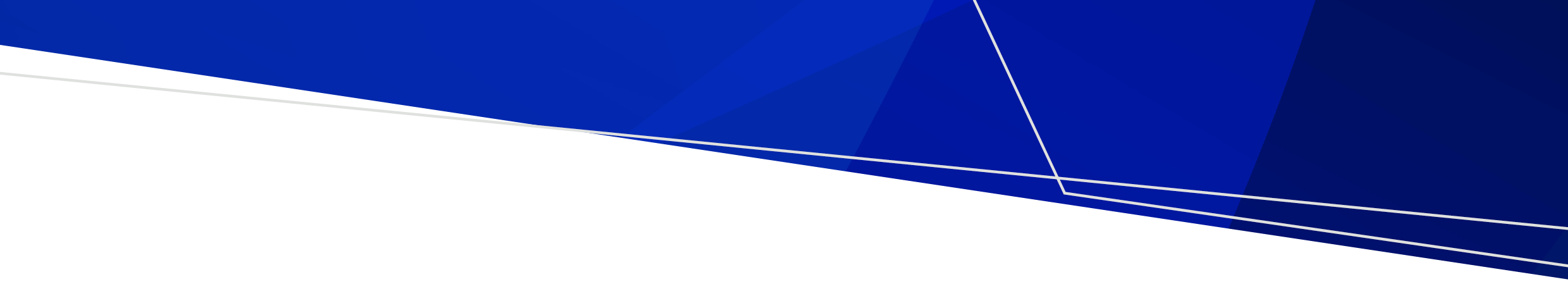 ContentsIntroduction	1The steps	2Step 1: Analysis and assessment	2Step 2: Select travel plan level	2Step 3: Review and confirm objectives	3Step 4: Identify travel plan actions	3Step 5: Implement actions	3Step 6: Evaluate progress	4How long will this take?	4IntroductionThe Department of Health has developed the Hospital travel plan toolkit to help health services put sustainable travel plans in place for metropolitan and large regional hospitals by 2023, as part of the department’s Environmental sustainability strategy.A workplace travel plan identifies actions an organisation can implement that make sustainable transport options (such as walking, cycling, public transport and carpooling) easier to use and helps to reduce the amount of drive-alone commuting by staff.Do you want to prepare a sustainable travel plan for your hospital? This overview explains the steps involved in developing a travel plan and how to use the resources in this toolkit designed help you at each step.The stepsStep 1: Analysis and assessmentAssess the opportunity for change in travel options, site travel issues, and organisation’s capacity:Desktop analysis of travel options, site audit of access, facilities and access.Internal stakeholder discussions, travel survey analysis and report.Resources for this stepTravel plan assessment tool (2.0)Site access audit template (2.1)Staff home location analysis (2.2)staff travel survey templates (simple and comprehensive) (2.3, 2.5)Staff travel survey implementation guide (2.4)Example staff travel survey implementation plan (2.6)Stakeholder engagement matrix (2.7)Example staff travel survey communications copy (2.8)Stakeholder travel survey briefing pack example (2.9)Example comprehensive staff survey analysis report (2.10)Tips for running a focus group (2.11)Step 2: Select travel plan levelSelect the most relevant travel plan level for your site.Identify resources that your organisation has available to support the plan (staff time and budget).Resources for this stepTravel plan assessment tool (2.0)Site access audit template (2.1)Staff home location analysis (2.2)staff travel survey templates (simple and comprehensive) (2.3, 2.5)Staff travel survey implementation guide (2.4)Example staff travel survey implementation plan (2.6)Stakeholder engagement matrix (2.7)Example staff travel survey communications copy (2.8)Stakeholder travel survey briefing pack example (2.9)Example comprehensive staff survey analysis report (2.10)Tips for running a focus group (2.11)Example travel plan objectives and targets (3.0)Hospital travel plan case studies (1.1)Travel plan resources (1.2)Step 3: Review and confirm objectivesSet targets linked to objectives.Resources for this stepExample travel plan objectives and targets (3.0)Hospital travel plan case studies (1.1)Travel plan resources (1.2)Step 4: Identify travel plan actionsSet priorities and timeframe to implement actions:Select and prioritise travel plan actions from spreadsheet.Prepare travel plan strategic document – linking analysis and assessment to actions.Gain commitment for plan: Agree roles, responsibilities and timelines.Resources for this stepInterpreting results and identifying actions (3.3)Travel plan actions template (3.1)Hospital travel plan strategic presentation template (3.2)Hospital travel plan case studies (1.1)Travel plan resources (1.2)Step 5: Implement actions Address organisational factors for success as part of the implementation.Resources for this stepTravel plan actions template (3.1) explanation and notesTravel plan resources (1.2) to help implement different actionsHospital travel plan case studies (1.1)‘How to get to…’ webpage examples (4.1)Example transport access guide (4.2)Create a transport access guide (4.3)High quality end-of-trip facilities at The Alfred: case study (4.4)Myki Commuter Club example policy (4.5)Carpooling program summary guide (4.6)Example priority car parking policy (4.7)Simple staff travel survey template (2.3)Step 6: Evaluate progressReview and confirm objectives and further actions.Resources for this stepTravel plan actions template (3.1) explanation and notesTravel plan resources (1.2) to help implement different actionsHospital travel plan case studies (1.1)‘How to get to…’ webpage examples (4.1)Example transport access guide (4.2)Create a transport access guide (4.3)High quality end-of-trip facilities at The Alfred: case study (4.4)Myki Commuter Club example policy (4.5)Carpooling program summary guide (4.6)Example priority car parking policy (4.7)Simple staff travel survey template (2.3)How long will this take?It may take six to 12 months to prepare a travel plan and seek executive endorsement to implement it if the project is an addition to your usual role (at 0.2 EFT).This includes:completing the background analysis and staff travel surveydeveloping the travel plan actions and priorities.To receive this document in another format, phone 9595 2898, using the National Relay Service 13 36 77 if required, or email Sustainability <sustainability@health.vic.gov.au>.Authorised and published by the Victorian Government, 1 Treasury Place, Melbourne.© State of Victoria, Australia, Department of Health, August 2022.Refer to the main reference document ISBN 978-1-76096-951-6 (pdf/online/MS word)Available at Department of Health website's Sustainability in healthcare section <https://www.health.vic.gov.au/sustainability>Hospital travel plan toolkit for Victorian health services (overview)0.0 – Sustainable transport in health care